Информационная карта участникатерриториального этапа профессионального конкурса«Воспитатель года» 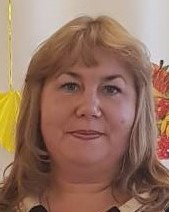 ИвановаЕлена СергеевнаИвановаЕлена Сергеевна1. Общие сведения1. Общие сведения1. Общие сведения1. Общие сведения1. Общие сведения1. Общие сведенияСубъект Российской ФедерацииСубъект Российской ФедерацииСамарская областьСамарская областьСамарская областьСамарская областьНаселенный пунктНаселенный пунктг. о. Новокуйбышевскг. о. Новокуйбышевскг. о. Новокуйбышевскг. о. НовокуйбышевскДата рождения (день, месяц, год)Дата рождения (день, месяц, год) 29.09.1968 г. 29.09.1968 г. 29.09.1968 г. 29.09.1968 г.Место рожденияМесто рожденияг. Новокуйбышевск, Куйбышевской    областиг. Новокуйбышевск, Куйбышевской    областиг. Новокуйбышевск, Куйбышевской    областиг. Новокуйбышевск, Куйбышевской    области2. Работа2. Работа2. Работа2. Работа2. Работа2. РаботаМесто работы (наименование образовательной организации, реализующей программы дошкольного образования в соответствии с уставом)Место работы (наименование образовательной организации, реализующей программы дошкольного образования в соответствии с уставом)Государственное бюджетное общеобразовательноеучреждение Самарской области основная общеобразовательная школа № 18 имени В.А.Мамистова города Новокуйбышевска городского округа Новокуйбышевск Самарской области(ГБОУ ООШ№18 г. Новокуйбышевска)структурное подразделение «Детский сад «Центр коррекции и развития детей»Государственное бюджетное общеобразовательноеучреждение Самарской области основная общеобразовательная школа № 18 имени В.А.Мамистова города Новокуйбышевска городского округа Новокуйбышевск Самарской области(ГБОУ ООШ№18 г. Новокуйбышевска)структурное подразделение «Детский сад «Центр коррекции и развития детей»Государственное бюджетное общеобразовательноеучреждение Самарской области основная общеобразовательная школа № 18 имени В.А.Мамистова города Новокуйбышевска городского округа Новокуйбышевск Самарской области(ГБОУ ООШ№18 г. Новокуйбышевска)структурное подразделение «Детский сад «Центр коррекции и развития детей»Государственное бюджетное общеобразовательноеучреждение Самарской области основная общеобразовательная школа № 18 имени В.А.Мамистова города Новокуйбышевска городского округа Новокуйбышевск Самарской области(ГБОУ ООШ№18 г. Новокуйбышевска)структурное подразделение «Детский сад «Центр коррекции и развития детей»Занимаемая должностьЗанимаемая должностьВоспитательВоспитательВоспитательВоспитательОбщий трудовой и педагогический стаж (полных лет на момент заполнения анкеты)Общий трудовой и педагогический стаж (полных лет на момент заполнения анкеты)Общий стаж - 34 годаПедагогический стаж - 17 летОбщий стаж - 34 годаПедагогический стаж - 17 летОбщий стаж - 34 годаПедагогический стаж - 17 летОбщий стаж - 34 годаПедагогический стаж - 17 летВ каких возрастных группах в настоящее время работаетеВ каких возрастных группах в настоящее время работаетеСтаршая группа для детей с ЗПРСтаршая группа для детей с ЗПРСтаршая группа для детей с ЗПРСтаршая группа для детей с ЗПРАттестационная категория Аттестационная категория Высшая категорияВысшая категорияВысшая категорияВысшая категорияПочетные звания и награды (наименования и даты получения)Почетные звания и награды (наименования и даты получения)Благодарственное письмо от Губернатора Самарской области 2014 г.Благодарственное письмо от Губернатора Самарской области 2015 г.Благодарственное письмо от Поволжского управления МОН СО и ГБОУ ДПО ЦПК «Ресурсный центр» г.о. Новокуйбышевска             2016 г.Благодарность от Думы городского округа Новокуйбышевск2017 г.Благодарственное письмо от Думы городского округа Новокуйбышевск2018 г.Благодарственное письмо от Губернатора Самарской области 2018 г.Памятный знак «За служение людям» учреждён распоряжением губернатора Самарской области от 18.06.2020 г.Почетная грамота Президиума Самарской областной организации Профсоюза работников народного образования и науки РФ2022 г.Благодарственное письмо от Губернатора Самарской области 2014 г.Благодарственное письмо от Губернатора Самарской области 2015 г.Благодарственное письмо от Поволжского управления МОН СО и ГБОУ ДПО ЦПК «Ресурсный центр» г.о. Новокуйбышевска             2016 г.Благодарность от Думы городского округа Новокуйбышевск2017 г.Благодарственное письмо от Думы городского округа Новокуйбышевск2018 г.Благодарственное письмо от Губернатора Самарской области 2018 г.Памятный знак «За служение людям» учреждён распоряжением губернатора Самарской области от 18.06.2020 г.Почетная грамота Президиума Самарской областной организации Профсоюза работников народного образования и науки РФ2022 г.Благодарственное письмо от Губернатора Самарской области 2014 г.Благодарственное письмо от Губернатора Самарской области 2015 г.Благодарственное письмо от Поволжского управления МОН СО и ГБОУ ДПО ЦПК «Ресурсный центр» г.о. Новокуйбышевска             2016 г.Благодарность от Думы городского округа Новокуйбышевск2017 г.Благодарственное письмо от Думы городского округа Новокуйбышевск2018 г.Благодарственное письмо от Губернатора Самарской области 2018 г.Памятный знак «За служение людям» учреждён распоряжением губернатора Самарской области от 18.06.2020 г.Почетная грамота Президиума Самарской областной организации Профсоюза работников народного образования и науки РФ2022 г.Благодарственное письмо от Губернатора Самарской области 2014 г.Благодарственное письмо от Губернатора Самарской области 2015 г.Благодарственное письмо от Поволжского управления МОН СО и ГБОУ ДПО ЦПК «Ресурсный центр» г.о. Новокуйбышевска             2016 г.Благодарность от Думы городского округа Новокуйбышевск2017 г.Благодарственное письмо от Думы городского округа Новокуйбышевск2018 г.Благодарственное письмо от Губернатора Самарской области 2018 г.Памятный знак «За служение людям» учреждён распоряжением губернатора Самарской области от 18.06.2020 г.Почетная грамота Президиума Самарской областной организации Профсоюза работников народного образования и науки РФ2022 г.Послужной список (места и стаж работы за последние 5 лет) Послужной список (места и стаж работы за последние 5 лет) Структурное подразделение «Детский сад «Центр коррекции и развития детей» ГБОУ ООШ№18                           г. НовокуйбышевскаСтруктурное подразделение «Детский сад «Центр коррекции и развития детей» ГБОУ ООШ№18                           г. НовокуйбышевскаСтруктурное подразделение «Детский сад «Центр коррекции и развития детей» ГБОУ ООШ№18                           г. НовокуйбышевскаСтруктурное подразделение «Детский сад «Центр коррекции и развития детей» ГБОУ ООШ№18                           г. Новокуйбышевска3. Образование3. Образование3. Образование3. Образование3. Образование3. ОбразованиеНазвание, год окончания учреждения профессионального образования, факультетНазвание, год окончания учреждения профессионального образования, факультетНовокуйбышевский государственный гуманитарно технологический колледж               2000 г.Новокуйбышевский государственный гуманитарно технологический колледж               2000 г.Новокуйбышевский государственный гуманитарно технологический колледж               2000 г.Новокуйбышевский государственный гуманитарно технологический колледж               2000 г.Специальность, квалификация по дипломуСпециальность, квалификация по дипломуСпециальность «Труд»Квалификация по диплому «Учитель труда»Специальность «Труд»Квалификация по диплому «Учитель труда»Специальность «Труд»Квалификация по диплому «Учитель труда»Специальность «Труд»Квалификация по диплому «Учитель труда»Дополнительное профессиональное образование (за последние три года) Дополнительное профессиональное образование (за последние три года) 01.05.2020 - 15.05.2020                                ООО Центр непрерывного образования и инноваций" (ЦНОИ)	                        "Единое образовательное пространство пяти образовательных областей ФГОС ДО: речевое, познавательное, художественно-эстетическое, социально-коммуникативное, физическое развитие дошкольника", 72 часа11.08.2020 - 17.08.2020ООО "Межотраслевой Институт Госаттестации"	           "Обучение по оказанию первой помощи, пострадавшим в образовательной организации", 36 часов20.08.2020 - 20.08.2020                  Российская Академия Народного Хозяйства и Государственной Службы	                          "Эпоха цифрового развития: основы цифровой трансформации", 17 часов13.09.2020 - 13.09.2020ООО "Центр инновационного образования и воспитания"     "Обработка персональных данных в образовательных организациях", 17 часов25.11.2020 - 25.11.2020ООО "Центр инновационного образования и воспитания" "Профилактика коронавируса, гриппа и других острых респираторных вирусных инфекций в общеобразовательных организациях", 16 часов25.01.2021 - 06.02.2021ООО "Центр инновационного образования и воспитания" "Цифровая грамотность педагогического работника",     285 часов02.04.2021 - 09.04.2021ООО "НПО ПРОФЭКСПОРТСОФТ" "Правила гигиены. Особенности работы образовательной организации в условиях сложной санитарно-эпидемиологической обстановки. Использование новейших технологий в организации образовательного процесса", 72 часа	06.06.2021  - 30.06.2021ООО "Инфоурок" "Коррекционная работа с детьми, имеющими расстройства аутистического спектра в условиях реализации ФГОС ДО", 108 часов14.10.2021 - 24.10.2021ООО "Центр инновационного образования и воспитания" "Коррекционная педагогика и особенности образования и воспитания детей с ОВЗ", 73 часа10.11.2021 - 14.11.2021ООО "Центр инновационного образования и воспитания" "Основы обеспечения информационной безопасности детей", 36 часов10.05.2021 - 12.05.2021ООО "Центр инновационного образования и воспитания" "Навыки оказания первой помощи в образовательных организациях", 36 часов07.12.2021 - 20.12.2021ФГАОУ ДПО "Академия реализации государственной политики и профессионального развития работников образования Министерства просвещения Российской Федерации"        "Патриотическое воспитание в системе работы классного руководителя", 18 часов17.05.2022 - 31.05.2022ООО "Центр непрерывного образования и инноваций" (ЦНОИ)	           "Формирование инженерного мышления у дошкольников средствами конструирования из различных материалов", 72 часа01.04.2022 - 01.06.2022ФГАОУ ДПО "Академия реализации государственной политики и профессионального развития работников образования Министерства просвещения Российской Федерации"	        "Цифровые технологии в образовании", 42 часа21.08.2022 - 27.08.2022	ООО "Центр повышения квалификации и переподготовки "Луч знаний"	 "Использование элементов театральной деятельности в ДОУ", 72 часа14.11.2022 - 20.11.2022ООО «Центр инновационного образования и воспитания» «Организация обучения обучающихся с ограниченными возможностями здоровья»,           73 часа01.05.2020 - 15.05.2020                                ООО Центр непрерывного образования и инноваций" (ЦНОИ)	                        "Единое образовательное пространство пяти образовательных областей ФГОС ДО: речевое, познавательное, художественно-эстетическое, социально-коммуникативное, физическое развитие дошкольника", 72 часа11.08.2020 - 17.08.2020ООО "Межотраслевой Институт Госаттестации"	           "Обучение по оказанию первой помощи, пострадавшим в образовательной организации", 36 часов20.08.2020 - 20.08.2020                  Российская Академия Народного Хозяйства и Государственной Службы	                          "Эпоха цифрового развития: основы цифровой трансформации", 17 часов13.09.2020 - 13.09.2020ООО "Центр инновационного образования и воспитания"     "Обработка персональных данных в образовательных организациях", 17 часов25.11.2020 - 25.11.2020ООО "Центр инновационного образования и воспитания" "Профилактика коронавируса, гриппа и других острых респираторных вирусных инфекций в общеобразовательных организациях", 16 часов25.01.2021 - 06.02.2021ООО "Центр инновационного образования и воспитания" "Цифровая грамотность педагогического работника",     285 часов02.04.2021 - 09.04.2021ООО "НПО ПРОФЭКСПОРТСОФТ" "Правила гигиены. Особенности работы образовательной организации в условиях сложной санитарно-эпидемиологической обстановки. Использование новейших технологий в организации образовательного процесса", 72 часа	06.06.2021  - 30.06.2021ООО "Инфоурок" "Коррекционная работа с детьми, имеющими расстройства аутистического спектра в условиях реализации ФГОС ДО", 108 часов14.10.2021 - 24.10.2021ООО "Центр инновационного образования и воспитания" "Коррекционная педагогика и особенности образования и воспитания детей с ОВЗ", 73 часа10.11.2021 - 14.11.2021ООО "Центр инновационного образования и воспитания" "Основы обеспечения информационной безопасности детей", 36 часов10.05.2021 - 12.05.2021ООО "Центр инновационного образования и воспитания" "Навыки оказания первой помощи в образовательных организациях", 36 часов07.12.2021 - 20.12.2021ФГАОУ ДПО "Академия реализации государственной политики и профессионального развития работников образования Министерства просвещения Российской Федерации"        "Патриотическое воспитание в системе работы классного руководителя", 18 часов17.05.2022 - 31.05.2022ООО "Центр непрерывного образования и инноваций" (ЦНОИ)	           "Формирование инженерного мышления у дошкольников средствами конструирования из различных материалов", 72 часа01.04.2022 - 01.06.2022ФГАОУ ДПО "Академия реализации государственной политики и профессионального развития работников образования Министерства просвещения Российской Федерации"	        "Цифровые технологии в образовании", 42 часа21.08.2022 - 27.08.2022	ООО "Центр повышения квалификации и переподготовки "Луч знаний"	 "Использование элементов театральной деятельности в ДОУ", 72 часа14.11.2022 - 20.11.2022ООО «Центр инновационного образования и воспитания» «Организация обучения обучающихся с ограниченными возможностями здоровья»,           73 часа01.05.2020 - 15.05.2020                                ООО Центр непрерывного образования и инноваций" (ЦНОИ)	                        "Единое образовательное пространство пяти образовательных областей ФГОС ДО: речевое, познавательное, художественно-эстетическое, социально-коммуникативное, физическое развитие дошкольника", 72 часа11.08.2020 - 17.08.2020ООО "Межотраслевой Институт Госаттестации"	           "Обучение по оказанию первой помощи, пострадавшим в образовательной организации", 36 часов20.08.2020 - 20.08.2020                  Российская Академия Народного Хозяйства и Государственной Службы	                          "Эпоха цифрового развития: основы цифровой трансформации", 17 часов13.09.2020 - 13.09.2020ООО "Центр инновационного образования и воспитания"     "Обработка персональных данных в образовательных организациях", 17 часов25.11.2020 - 25.11.2020ООО "Центр инновационного образования и воспитания" "Профилактика коронавируса, гриппа и других острых респираторных вирусных инфекций в общеобразовательных организациях", 16 часов25.01.2021 - 06.02.2021ООО "Центр инновационного образования и воспитания" "Цифровая грамотность педагогического работника",     285 часов02.04.2021 - 09.04.2021ООО "НПО ПРОФЭКСПОРТСОФТ" "Правила гигиены. Особенности работы образовательной организации в условиях сложной санитарно-эпидемиологической обстановки. Использование новейших технологий в организации образовательного процесса", 72 часа	06.06.2021  - 30.06.2021ООО "Инфоурок" "Коррекционная работа с детьми, имеющими расстройства аутистического спектра в условиях реализации ФГОС ДО", 108 часов14.10.2021 - 24.10.2021ООО "Центр инновационного образования и воспитания" "Коррекционная педагогика и особенности образования и воспитания детей с ОВЗ", 73 часа10.11.2021 - 14.11.2021ООО "Центр инновационного образования и воспитания" "Основы обеспечения информационной безопасности детей", 36 часов10.05.2021 - 12.05.2021ООО "Центр инновационного образования и воспитания" "Навыки оказания первой помощи в образовательных организациях", 36 часов07.12.2021 - 20.12.2021ФГАОУ ДПО "Академия реализации государственной политики и профессионального развития работников образования Министерства просвещения Российской Федерации"        "Патриотическое воспитание в системе работы классного руководителя", 18 часов17.05.2022 - 31.05.2022ООО "Центр непрерывного образования и инноваций" (ЦНОИ)	           "Формирование инженерного мышления у дошкольников средствами конструирования из различных материалов", 72 часа01.04.2022 - 01.06.2022ФГАОУ ДПО "Академия реализации государственной политики и профессионального развития работников образования Министерства просвещения Российской Федерации"	        "Цифровые технологии в образовании", 42 часа21.08.2022 - 27.08.2022	ООО "Центр повышения квалификации и переподготовки "Луч знаний"	 "Использование элементов театральной деятельности в ДОУ", 72 часа14.11.2022 - 20.11.2022ООО «Центр инновационного образования и воспитания» «Организация обучения обучающихся с ограниченными возможностями здоровья»,           73 часа01.05.2020 - 15.05.2020                                ООО Центр непрерывного образования и инноваций" (ЦНОИ)	                        "Единое образовательное пространство пяти образовательных областей ФГОС ДО: речевое, познавательное, художественно-эстетическое, социально-коммуникативное, физическое развитие дошкольника", 72 часа11.08.2020 - 17.08.2020ООО "Межотраслевой Институт Госаттестации"	           "Обучение по оказанию первой помощи, пострадавшим в образовательной организации", 36 часов20.08.2020 - 20.08.2020                  Российская Академия Народного Хозяйства и Государственной Службы	                          "Эпоха цифрового развития: основы цифровой трансформации", 17 часов13.09.2020 - 13.09.2020ООО "Центр инновационного образования и воспитания"     "Обработка персональных данных в образовательных организациях", 17 часов25.11.2020 - 25.11.2020ООО "Центр инновационного образования и воспитания" "Профилактика коронавируса, гриппа и других острых респираторных вирусных инфекций в общеобразовательных организациях", 16 часов25.01.2021 - 06.02.2021ООО "Центр инновационного образования и воспитания" "Цифровая грамотность педагогического работника",     285 часов02.04.2021 - 09.04.2021ООО "НПО ПРОФЭКСПОРТСОФТ" "Правила гигиены. Особенности работы образовательной организации в условиях сложной санитарно-эпидемиологической обстановки. Использование новейших технологий в организации образовательного процесса", 72 часа	06.06.2021  - 30.06.2021ООО "Инфоурок" "Коррекционная работа с детьми, имеющими расстройства аутистического спектра в условиях реализации ФГОС ДО", 108 часов14.10.2021 - 24.10.2021ООО "Центр инновационного образования и воспитания" "Коррекционная педагогика и особенности образования и воспитания детей с ОВЗ", 73 часа10.11.2021 - 14.11.2021ООО "Центр инновационного образования и воспитания" "Основы обеспечения информационной безопасности детей", 36 часов10.05.2021 - 12.05.2021ООО "Центр инновационного образования и воспитания" "Навыки оказания первой помощи в образовательных организациях", 36 часов07.12.2021 - 20.12.2021ФГАОУ ДПО "Академия реализации государственной политики и профессионального развития работников образования Министерства просвещения Российской Федерации"        "Патриотическое воспитание в системе работы классного руководителя", 18 часов17.05.2022 - 31.05.2022ООО "Центр непрерывного образования и инноваций" (ЦНОИ)	           "Формирование инженерного мышления у дошкольников средствами конструирования из различных материалов", 72 часа01.04.2022 - 01.06.2022ФГАОУ ДПО "Академия реализации государственной политики и профессионального развития работников образования Министерства просвещения Российской Федерации"	        "Цифровые технологии в образовании", 42 часа21.08.2022 - 27.08.2022	ООО "Центр повышения квалификации и переподготовки "Луч знаний"	 "Использование элементов театральной деятельности в ДОУ", 72 часа14.11.2022 - 20.11.2022ООО «Центр инновационного образования и воспитания» «Организация обучения обучающихся с ограниченными возможностями здоровья»,           73 часаОсновные публикации (в т. ч. брошюры, книги)Основные публикации (в т. ч. брошюры, книги)- 2016 г. майЭлектронное периодическое издание «Наукоград» Свидетельство об участии во Всероссийской научно-методической конференции «Практика применения современных образовательных технологий в процессе реализации ФГОС» с публикацией на сайте электронного периодического издания «Наукоград»       Название публикации: «Волшебство по заказу, или как сделать предметы волшебными»- 2016 г. МайИнформационно-Методический Центр «Алые Паруса» Российская Федерация Свидетельство о публикации методического материала педагога на сайте а-паруса.рф Разработка группового занятия: «Особенности организации деятельности по физическому развитию детей старшего дошкольного возраста в группе компенсирующей направленности»- 2016 г. ноябрьВсероссийское сетевое издание «Портал педагога»             Диплом Победителя II место Всероссийского конкурса «Конспект открытого занятия в ДОУ в соответствии с ФГОС» с публикацией на сайте «Портал педагога»                                 Тема публикации: «Люблю березку русскую»- 2018 г. июньVIII Всероссийская научная конференция «Проблемы и стратегии развития дошкольного воспитания»                Публикация статей (компакт-диск)                                  Название публикации: «Использование синельной проволоки для развития мелкой моторики у детей с речевыми нарушениями»- 2018 г. декабрьВторой региональный Педагогический форум «Проблемы модернизации образовательного процесса в ДОУ» г. Самара                               Сборник материалов Второго регионального Педагогического форума «Проблемы модернизации образовательного процесса в ДОУ» (первая сессия)             Название публикации: «Использование физкультминуток для воспитания нравственно-патриотических чувств старших дошкольников»- 2019 г. февральВторой региональный Педагогический форум «Проблемы модернизации образовательного процесса в ДОУ» г. Самара                               Сборник материалов Второго регионального Педагогического форума «Проблемы модернизации образовательного процесса в ДОУ» (вторая сессия) Название публикации: «Формирование культуры здорового образа жизни дошкольников посредством развития двигательной активности в условиях группового помещения»- 2022 г. ноябрьПечатный сборник VIII Международной научной конференции «Детство как антропологический, культурологический, психолого-педагогический феномен»     Тема публикации: «Экспериментально апробированный комплекс специальных упражнений с элементами сказкотерапии, способствующих развитию коммуникативных отношений детей среднего дошкольного возраста»- 2016 г. майЭлектронное периодическое издание «Наукоград» Свидетельство об участии во Всероссийской научно-методической конференции «Практика применения современных образовательных технологий в процессе реализации ФГОС» с публикацией на сайте электронного периодического издания «Наукоград»       Название публикации: «Волшебство по заказу, или как сделать предметы волшебными»- 2016 г. МайИнформационно-Методический Центр «Алые Паруса» Российская Федерация Свидетельство о публикации методического материала педагога на сайте а-паруса.рф Разработка группового занятия: «Особенности организации деятельности по физическому развитию детей старшего дошкольного возраста в группе компенсирующей направленности»- 2016 г. ноябрьВсероссийское сетевое издание «Портал педагога»             Диплом Победителя II место Всероссийского конкурса «Конспект открытого занятия в ДОУ в соответствии с ФГОС» с публикацией на сайте «Портал педагога»                                 Тема публикации: «Люблю березку русскую»- 2018 г. июньVIII Всероссийская научная конференция «Проблемы и стратегии развития дошкольного воспитания»                Публикация статей (компакт-диск)                                  Название публикации: «Использование синельной проволоки для развития мелкой моторики у детей с речевыми нарушениями»- 2018 г. декабрьВторой региональный Педагогический форум «Проблемы модернизации образовательного процесса в ДОУ» г. Самара                               Сборник материалов Второго регионального Педагогического форума «Проблемы модернизации образовательного процесса в ДОУ» (первая сессия)             Название публикации: «Использование физкультминуток для воспитания нравственно-патриотических чувств старших дошкольников»- 2019 г. февральВторой региональный Педагогический форум «Проблемы модернизации образовательного процесса в ДОУ» г. Самара                               Сборник материалов Второго регионального Педагогического форума «Проблемы модернизации образовательного процесса в ДОУ» (вторая сессия) Название публикации: «Формирование культуры здорового образа жизни дошкольников посредством развития двигательной активности в условиях группового помещения»- 2022 г. ноябрьПечатный сборник VIII Международной научной конференции «Детство как антропологический, культурологический, психолого-педагогический феномен»     Тема публикации: «Экспериментально апробированный комплекс специальных упражнений с элементами сказкотерапии, способствующих развитию коммуникативных отношений детей среднего дошкольного возраста»- 2016 г. майЭлектронное периодическое издание «Наукоград» Свидетельство об участии во Всероссийской научно-методической конференции «Практика применения современных образовательных технологий в процессе реализации ФГОС» с публикацией на сайте электронного периодического издания «Наукоград»       Название публикации: «Волшебство по заказу, или как сделать предметы волшебными»- 2016 г. МайИнформационно-Методический Центр «Алые Паруса» Российская Федерация Свидетельство о публикации методического материала педагога на сайте а-паруса.рф Разработка группового занятия: «Особенности организации деятельности по физическому развитию детей старшего дошкольного возраста в группе компенсирующей направленности»- 2016 г. ноябрьВсероссийское сетевое издание «Портал педагога»             Диплом Победителя II место Всероссийского конкурса «Конспект открытого занятия в ДОУ в соответствии с ФГОС» с публикацией на сайте «Портал педагога»                                 Тема публикации: «Люблю березку русскую»- 2018 г. июньVIII Всероссийская научная конференция «Проблемы и стратегии развития дошкольного воспитания»                Публикация статей (компакт-диск)                                  Название публикации: «Использование синельной проволоки для развития мелкой моторики у детей с речевыми нарушениями»- 2018 г. декабрьВторой региональный Педагогический форум «Проблемы модернизации образовательного процесса в ДОУ» г. Самара                               Сборник материалов Второго регионального Педагогического форума «Проблемы модернизации образовательного процесса в ДОУ» (первая сессия)             Название публикации: «Использование физкультминуток для воспитания нравственно-патриотических чувств старших дошкольников»- 2019 г. февральВторой региональный Педагогический форум «Проблемы модернизации образовательного процесса в ДОУ» г. Самара                               Сборник материалов Второго регионального Педагогического форума «Проблемы модернизации образовательного процесса в ДОУ» (вторая сессия) Название публикации: «Формирование культуры здорового образа жизни дошкольников посредством развития двигательной активности в условиях группового помещения»- 2022 г. ноябрьПечатный сборник VIII Международной научной конференции «Детство как антропологический, культурологический, психолого-педагогический феномен»     Тема публикации: «Экспериментально апробированный комплекс специальных упражнений с элементами сказкотерапии, способствующих развитию коммуникативных отношений детей среднего дошкольного возраста»- 2016 г. майЭлектронное периодическое издание «Наукоград» Свидетельство об участии во Всероссийской научно-методической конференции «Практика применения современных образовательных технологий в процессе реализации ФГОС» с публикацией на сайте электронного периодического издания «Наукоград»       Название публикации: «Волшебство по заказу, или как сделать предметы волшебными»- 2016 г. МайИнформационно-Методический Центр «Алые Паруса» Российская Федерация Свидетельство о публикации методического материала педагога на сайте а-паруса.рф Разработка группового занятия: «Особенности организации деятельности по физическому развитию детей старшего дошкольного возраста в группе компенсирующей направленности»- 2016 г. ноябрьВсероссийское сетевое издание «Портал педагога»             Диплом Победителя II место Всероссийского конкурса «Конспект открытого занятия в ДОУ в соответствии с ФГОС» с публикацией на сайте «Портал педагога»                                 Тема публикации: «Люблю березку русскую»- 2018 г. июньVIII Всероссийская научная конференция «Проблемы и стратегии развития дошкольного воспитания»                Публикация статей (компакт-диск)                                  Название публикации: «Использование синельной проволоки для развития мелкой моторики у детей с речевыми нарушениями»- 2018 г. декабрьВторой региональный Педагогический форум «Проблемы модернизации образовательного процесса в ДОУ» г. Самара                               Сборник материалов Второго регионального Педагогического форума «Проблемы модернизации образовательного процесса в ДОУ» (первая сессия)             Название публикации: «Использование физкультминуток для воспитания нравственно-патриотических чувств старших дошкольников»- 2019 г. февральВторой региональный Педагогический форум «Проблемы модернизации образовательного процесса в ДОУ» г. Самара                               Сборник материалов Второго регионального Педагогического форума «Проблемы модернизации образовательного процесса в ДОУ» (вторая сессия) Название публикации: «Формирование культуры здорового образа жизни дошкольников посредством развития двигательной активности в условиях группового помещения»- 2022 г. ноябрьПечатный сборник VIII Международной научной конференции «Детство как антропологический, культурологический, психолого-педагогический феномен»     Тема публикации: «Экспериментально апробированный комплекс специальных упражнений с элементами сказкотерапии, способствующих развитию коммуникативных отношений детей среднего дошкольного возраста»4. Конкурсное испытание заочного тура «Интернет-портфолио»4. Конкурсное испытание заочного тура «Интернет-портфолио»4. Конкурсное испытание заочного тура «Интернет-портфолио»4. Конкурсное испытание заочного тура «Интернет-портфолио»4. Конкурсное испытание заочного тура «Интернет-портфолио»4. Конкурсное испытание заочного тура «Интернет-портфолио»Адрес персонального Интернет-ресурсаАдрес персонального Интернет-ресурсаhttp://nikita98ivanov.wixsite.com/ivanovaeshttp://nikita98ivanov.wixsite.com/ivanovaeshttp://nikita98ivanov.wixsite.com/ivanovaeshttp://nikita98ivanov.wixsite.com/ivanovaes5. Общественная деятельность5. Общественная деятельность5. Общественная деятельность5. Общественная деятельность5. Общественная деятельность5. Общественная деятельностьЧленство в Профсоюзе (наименование, дата вступления)Членство в Профсоюзе (наименование, дата вступления)Общероссийский профсоюз образованияПрофсоюзный билет № 9643809001257601Дата вступления 1986 г.Общероссийский профсоюз образованияПрофсоюзный билет № 9643809001257601Дата вступления 1986 г.Общероссийский профсоюз образованияПрофсоюзный билет № 9643809001257601Дата вступления 1986 г.Общероссийский профсоюз образованияПрофсоюзный билет № 9643809001257601Дата вступления 1986 г.Участие в других общественных организациях (наименование, направление деятельности и дата вступления)Участие в других общественных организациях (наименование, направление деятельности и дата вступления)Активный член агитационной рабочей группы с избирателями в рамках предвыборной кампании с 2014г. с жителями территорий избирательных участков № 1928, 1950Активный член агитационной рабочей группы с избирателями в рамках предвыборной кампании с 2014г. с жителями территорий избирательных участков № 1928, 1950Активный член агитационной рабочей группы с избирателями в рамках предвыборной кампании с 2014г. с жителями территорий избирательных участков № 1928, 1950Активный член агитационной рабочей группы с избирателями в рамках предвыборной кампании с 2014г. с жителями территорий избирательных участков № 1928, 1950Участие в работе методического объединения Участие в работе методического объединения ----Участие в разработке и реализации муниципальных, региональных, федеральных, международных программ и проектов (с указанием статуса участия)Участие в разработке и реализации муниципальных, региональных, федеральных, международных программ и проектов (с указанием статуса участия)Ежегодное участие в   благотворительной выставке детского творчества «Кусочек счастья»Проведение мастер-классов по декоративно-прикладному творчествуЕжегодное участие в   благотворительной выставке детского творчества «Кусочек счастья»Проведение мастер-классов по декоративно-прикладному творчествуЕжегодное участие в   благотворительной выставке детского творчества «Кусочек счастья»Проведение мастер-классов по декоративно-прикладному творчествуЕжегодное участие в   благотворительной выставке детского творчества «Кусочек счастья»Проведение мастер-классов по декоративно-прикладному творчеству6. Досуг6. Досуг6. Досуг6. Досуг6. Досуг6. ДосугХоббиХоббиИгрушки и поделки из синельной проволокиИгрушки и поделки из синельной проволокиИгрушки и поделки из синельной проволокиИгрушки и поделки из синельной проволоки7. Контакты7. Контакты7. Контакты7. Контакты7. Контакты7. КонтактыРабочий адрес с индексомРабочий адрес с индексом446206, Самарская область, г. Новокуйбышевск,ул. Островского, д. 17 б446206, Самарская область, г. Новокуйбышевск,ул. Островского, д. 17 б446206, Самарская область, г. Новокуйбышевск,ул. Островского, д. 17 б446206, Самарская область, г. Новокуйбышевск,ул. Островского, д. 17 бДомашний адрес с индексомДомашний адрес с индексом446206, Самарская область г. Новокуйбышевск, ул. Пирогова, д. 10, кв. 20446206, Самарская область г. Новокуйбышевск, ул. Пирогова, д. 10, кв. 20446206, Самарская область г. Новокуйбышевск, ул. Пирогова, д. 10, кв. 20446206, Самарская область г. Новокуйбышевск, ул. Пирогова, д. 10, кв. 20Рабочий телефон с междугородним кодомРабочий телефон с междугородним кодом88463535198884635351988846353519888463535198Домашний телефон с междугородним кодомДомашний телефон с междугородним кодом----Мобильный телефон с междугородним кодомМобильный телефон с междугородним кодом+79083831060+79083831060+79083831060+79083831060Рабочая электронная почтаРабочая электронная почтасkr-buh@mail.ruсkr-buh@mail.ruсkr-buh@mail.ruсkr-buh@mail.ruЛичная электронная почтаЛичная электронная почтаivanova_e_s@inbox.ruivanova_e_s@inbox.ruivanova_e_s@inbox.ruivanova_e_s@inbox.ruАдрес личного сайта в ИнтернетеАдрес личного сайта в Интернетеhttp://nikita98ivanov.wixsite.com/ivanovaeshttp://nikita98ivanov.wixsite.com/ivanovaeshttp://nikita98ivanov.wixsite.com/ivanovaeshttp://nikita98ivanov.wixsite.com/ivanovaesАдрес сайта образовательной организации, реализующей программы дошкольного образования в сети ИнтернетАдрес сайта образовательной организации, реализующей программы дошкольного образования в сети Интернетhttp://ckr-mamistov.tkhttp://ckr-mamistov.tkhttp://ckr-mamistov.tkhttp://ckr-mamistov.tkАдрес (-а) в социальной (-ых) сети (-ях)Адрес (-а) в социальной (-ых) сети (-ях)----8. Документы8. Документы8. Документы8. Документы8. Документы8. ДокументыПаспорт (серия, номер, кем и когда выдан)Паспорт (серия, номер, кем и когда выдан)- - - - ИННИНН----Свидетельство пенсионного государственного страхованияСвидетельство пенсионного государственного страхования----9. Профессиональные ценности9. Профессиональные ценности9. Профессиональные ценности9. Профессиональные ценности9. Профессиональные ценности9. Профессиональные ценностиПедагогическое кредо участникаПедагогическое кредо участникаПринять любого ребенка таким, какой он есть, понять его и помочь ему достичь тех высот, на которые он способен. Принять любого ребенка таким, какой он есть, понять его и помочь ему достичь тех высот, на которые он способен. Принять любого ребенка таким, какой он есть, понять его и помочь ему достичь тех высот, на которые он способен. Принять любого ребенка таким, какой он есть, понять его и помочь ему достичь тех высот, на которые он способен. Почему нравится работать в образовательной организации, реализующей программы дошкольного образованияПочему нравится работать в образовательной организации, реализующей программы дошкольного образованияРабота воспитателя – нелёгкий, но самый благодарный труд. Родители доверяют нам самое ценное, что у них есть – своих детей. Каждый рабочий день мне приносит глубокое душевное удовлетворение от общения хоть и с маленькими, но очень искренними людьми. Ежедневно, я радуюсь большим и маленьким достижениям каждого из моих воспитанников и понимаю, что день прожит не зря.Работа воспитателя – нелёгкий, но самый благодарный труд. Родители доверяют нам самое ценное, что у них есть – своих детей. Каждый рабочий день мне приносит глубокое душевное удовлетворение от общения хоть и с маленькими, но очень искренними людьми. Ежедневно, я радуюсь большим и маленьким достижениям каждого из моих воспитанников и понимаю, что день прожит не зря.Работа воспитателя – нелёгкий, но самый благодарный труд. Родители доверяют нам самое ценное, что у них есть – своих детей. Каждый рабочий день мне приносит глубокое душевное удовлетворение от общения хоть и с маленькими, но очень искренними людьми. Ежедневно, я радуюсь большим и маленьким достижениям каждого из моих воспитанников и понимаю, что день прожит не зря.Работа воспитателя – нелёгкий, но самый благодарный труд. Родители доверяют нам самое ценное, что у них есть – своих детей. Каждый рабочий день мне приносит глубокое душевное удовлетворение от общения хоть и с маленькими, но очень искренними людьми. Ежедневно, я радуюсь большим и маленьким достижениям каждого из моих воспитанников и понимаю, что день прожит не зря.Профессиональные и личностные ценности, наиболее близкие участникуПрофессиональные и личностные ценности, наиболее близкие участникуТворческий подход, открытость, тактичность, справедливость, позитивное мышление, креативность, разумная требовательность и самокритичность, коммуникабельность и увлеченность.Из личных качеств хочется отметить любовь к детям, честность и искренность, уравновешенность. Елена Сергеевна очень общительна, что позволило ей создать хорошие взаимоотношения не только с детьми, но и с родителями. Педагог всегда сумеет объяснить, посоветовать, проконсультировать, зарядить своим оптимизмом. Дети чувствуют её теплоту, внимание, готовность прийти на помощь и охотно откликаются на её просьбы.Творческий подход, открытость, тактичность, справедливость, позитивное мышление, креативность, разумная требовательность и самокритичность, коммуникабельность и увлеченность.Из личных качеств хочется отметить любовь к детям, честность и искренность, уравновешенность. Елена Сергеевна очень общительна, что позволило ей создать хорошие взаимоотношения не только с детьми, но и с родителями. Педагог всегда сумеет объяснить, посоветовать, проконсультировать, зарядить своим оптимизмом. Дети чувствуют её теплоту, внимание, готовность прийти на помощь и охотно откликаются на её просьбы.Творческий подход, открытость, тактичность, справедливость, позитивное мышление, креативность, разумная требовательность и самокритичность, коммуникабельность и увлеченность.Из личных качеств хочется отметить любовь к детям, честность и искренность, уравновешенность. Елена Сергеевна очень общительна, что позволило ей создать хорошие взаимоотношения не только с детьми, но и с родителями. Педагог всегда сумеет объяснить, посоветовать, проконсультировать, зарядить своим оптимизмом. Дети чувствуют её теплоту, внимание, готовность прийти на помощь и охотно откликаются на её просьбы.Творческий подход, открытость, тактичность, справедливость, позитивное мышление, креативность, разумная требовательность и самокритичность, коммуникабельность и увлеченность.Из личных качеств хочется отметить любовь к детям, честность и искренность, уравновешенность. Елена Сергеевна очень общительна, что позволило ей создать хорошие взаимоотношения не только с детьми, но и с родителями. Педагог всегда сумеет объяснить, посоветовать, проконсультировать, зарядить своим оптимизмом. Дети чувствуют её теплоту, внимание, готовность прийти на помощь и охотно откликаются на её просьбы.В чем, по мнению участника, состоит основная миссия воспитателяВ чем, по мнению участника, состоит основная миссия воспитателяУ воспитателя в вопросах воспитания детей есть свои преимущества: изначальное желание развивать и воспитывать детей, специальное педагогическое образование и возможности повышения своей квалификации, наличие организованной среды, разнообразие средств. А потому, главная миссия воспитателя – найти вместе с родителями общие подходы к воспитанию ребенка, чтобы детский сад стал естественным продолжением семьи, новой ступенькой в социализации детей. Дети хотят и должны чувствовать, что они любимы, желанны и их ценят.У воспитателя в вопросах воспитания детей есть свои преимущества: изначальное желание развивать и воспитывать детей, специальное педагогическое образование и возможности повышения своей квалификации, наличие организованной среды, разнообразие средств. А потому, главная миссия воспитателя – найти вместе с родителями общие подходы к воспитанию ребенка, чтобы детский сад стал естественным продолжением семьи, новой ступенькой в социализации детей. Дети хотят и должны чувствовать, что они любимы, желанны и их ценят.У воспитателя в вопросах воспитания детей есть свои преимущества: изначальное желание развивать и воспитывать детей, специальное педагогическое образование и возможности повышения своей квалификации, наличие организованной среды, разнообразие средств. А потому, главная миссия воспитателя – найти вместе с родителями общие подходы к воспитанию ребенка, чтобы детский сад стал естественным продолжением семьи, новой ступенькой в социализации детей. Дети хотят и должны чувствовать, что они любимы, желанны и их ценят.У воспитателя в вопросах воспитания детей есть свои преимущества: изначальное желание развивать и воспитывать детей, специальное педагогическое образование и возможности повышения своей квалификации, наличие организованной среды, разнообразие средств. А потому, главная миссия воспитателя – найти вместе с родителями общие подходы к воспитанию ребенка, чтобы детский сад стал естественным продолжением семьи, новой ступенькой в социализации детей. Дети хотят и должны чувствовать, что они любимы, желанны и их ценят.10. Приложения10. Приложения10. Приложения10. Приложения10. Приложения10. Приложения Иванова Елена Сергеевна - грамотный, инициативный, неравнодушный к своему делу педагог. На своих занятиях воспитатель создает эмоционально-положительную атмосферу, используя ФГОС ДО, технологии способствующие интеллектуальному развитию воспитанников и игровые технологии. Практическая деятельность педагога базируется на знаниях индивидуальных особенностей и потребностей детей с ОВЗ.В каждом ребенке Елена Сергеевна видит индивидуальность и помогает каждому развивать творческие и интеллектуальные способности. Активно участвует в жизни детского сада, в проводимых мероприятиях. Постоянно делится опытом через различные формы методической работы. Пользуется авторитетом среди родителей, детей и коллег. Иванова Елена Сергеевна - грамотный, инициативный, неравнодушный к своему делу педагог. На своих занятиях воспитатель создает эмоционально-положительную атмосферу, используя ФГОС ДО, технологии способствующие интеллектуальному развитию воспитанников и игровые технологии. Практическая деятельность педагога базируется на знаниях индивидуальных особенностей и потребностей детей с ОВЗ.В каждом ребенке Елена Сергеевна видит индивидуальность и помогает каждому развивать творческие и интеллектуальные способности. Активно участвует в жизни детского сада, в проводимых мероприятиях. Постоянно делится опытом через различные формы методической работы. Пользуется авторитетом среди родителей, детей и коллег. Иванова Елена Сергеевна - грамотный, инициативный, неравнодушный к своему делу педагог. На своих занятиях воспитатель создает эмоционально-положительную атмосферу, используя ФГОС ДО, технологии способствующие интеллектуальному развитию воспитанников и игровые технологии. Практическая деятельность педагога базируется на знаниях индивидуальных особенностей и потребностей детей с ОВЗ.В каждом ребенке Елена Сергеевна видит индивидуальность и помогает каждому развивать творческие и интеллектуальные способности. Активно участвует в жизни детского сада, в проводимых мероприятиях. Постоянно делится опытом через различные формы методической работы. Пользуется авторитетом среди родителей, детей и коллег. Иванова Елена Сергеевна - грамотный, инициативный, неравнодушный к своему делу педагог. На своих занятиях воспитатель создает эмоционально-положительную атмосферу, используя ФГОС ДО, технологии способствующие интеллектуальному развитию воспитанников и игровые технологии. Практическая деятельность педагога базируется на знаниях индивидуальных особенностей и потребностей детей с ОВЗ.В каждом ребенке Елена Сергеевна видит индивидуальность и помогает каждому развивать творческие и интеллектуальные способности. Активно участвует в жизни детского сада, в проводимых мероприятиях. Постоянно делится опытом через различные формы методической работы. Пользуется авторитетом среди родителей, детей и коллег. Иванова Елена Сергеевна - грамотный, инициативный, неравнодушный к своему делу педагог. На своих занятиях воспитатель создает эмоционально-положительную атмосферу, используя ФГОС ДО, технологии способствующие интеллектуальному развитию воспитанников и игровые технологии. Практическая деятельность педагога базируется на знаниях индивидуальных особенностей и потребностей детей с ОВЗ.В каждом ребенке Елена Сергеевна видит индивидуальность и помогает каждому развивать творческие и интеллектуальные способности. Активно участвует в жизни детского сада, в проводимых мероприятиях. Постоянно делится опытом через различные формы методической работы. Пользуется авторитетом среди родителей, детей и коллег. Иванова Елена Сергеевна - грамотный, инициативный, неравнодушный к своему делу педагог. На своих занятиях воспитатель создает эмоционально-положительную атмосферу, используя ФГОС ДО, технологии способствующие интеллектуальному развитию воспитанников и игровые технологии. Практическая деятельность педагога базируется на знаниях индивидуальных особенностей и потребностей детей с ОВЗ.В каждом ребенке Елена Сергеевна видит индивидуальность и помогает каждому развивать творческие и интеллектуальные способности. Активно участвует в жизни детского сада, в проводимых мероприятиях. Постоянно делится опытом через различные формы методической работы. Пользуется авторитетом среди родителей, детей и коллег. Иванова Елена Сергеевна - грамотный, инициативный, неравнодушный к своему делу педагог. На своих занятиях воспитатель создает эмоционально-положительную атмосферу, используя ФГОС ДО, технологии способствующие интеллектуальному развитию воспитанников и игровые технологии. Практическая деятельность педагога базируется на знаниях индивидуальных особенностей и потребностей детей с ОВЗ.В каждом ребенке Елена Сергеевна видит индивидуальность и помогает каждому развивать творческие и интеллектуальные способности. Активно участвует в жизни детского сада, в проводимых мероприятиях. Постоянно делится опытом через различные формы методической работы. Пользуется авторитетом среди родителей, детей и коллег.11. Подпись11. Подпись11. Подпись11. Подпись11. Подпись11. Подпись11. ПодписьПравильность сведений, представленных в информационной карте, подтверждаю:_______________________________________________________________________                                 (подпись)           (фамилия, имя, отчество участника)«____» __________ 20____ г.    Правильность сведений, представленных в информационной карте, подтверждаю:_______________________________________________________________________                                 (подпись)           (фамилия, имя, отчество участника)«____» __________ 20____ г.    Правильность сведений, представленных в информационной карте, подтверждаю:_______________________________________________________________________                                 (подпись)           (фамилия, имя, отчество участника)«____» __________ 20____ г.    Правильность сведений, представленных в информационной карте, подтверждаю:_______________________________________________________________________                                 (подпись)           (фамилия, имя, отчество участника)«____» __________ 20____ г.    Правильность сведений, представленных в информационной карте, подтверждаю:_______________________________________________________________________                                 (подпись)           (фамилия, имя, отчество участника)«____» __________ 20____ г.    Правильность сведений, представленных в информационной карте, подтверждаю:_______________________________________________________________________                                 (подпись)           (фамилия, имя, отчество участника)«____» __________ 20____ г.    Правильность сведений, представленных в информационной карте, подтверждаю:_______________________________________________________________________                                 (подпись)           (фамилия, имя, отчество участника)«____» __________ 20____ г.    